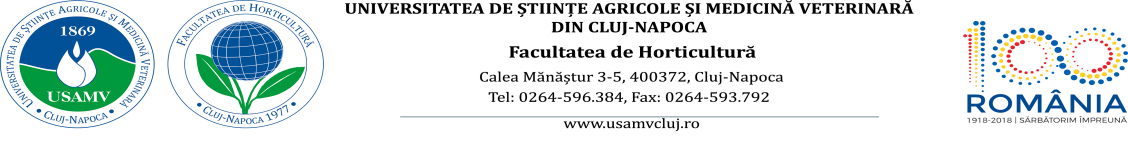 FACULTATEA DE  HORTICULTURĂSPECIALIZAREA: HORTICULTURĂANUL: IPLANIFICAREA EXAMENELOR ÎN SESIUNEA DE RESTANŢE - TOAMNĂAN UNIVRSITAR 2017-201804.09.2018 – 14.09.2018Secretar,ing. Natalia Lazar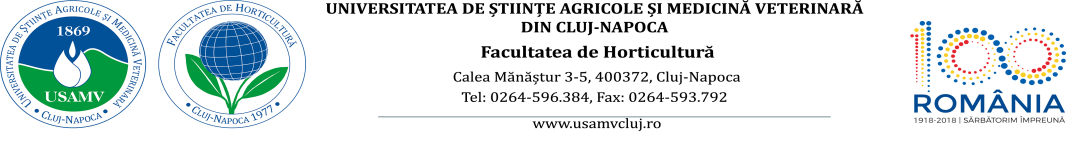 FACULTATEA DE  HORTICULTURĂSPECIALIZAREA: HORTICULTURĂANUL: IIPLANIFICAREA EXAMENELOR ÎN SESIUNEA DE RESTANŢE - TOAMNĂAN UNIVRSITAR 2017-201803.09.2018 – 14.09.2018Secretar,ing. Natalia LazarFACULTATEA DE  HORTICULTURĂSPECIALIZAREA: HORTICULTURĂANUL: IIIPLANIFICAREA EXAMENELOR ÎN SESIUNEA DE RESTANŢE - TOAMNĂAN UNIVRSITAR 2017-201803.09.2018 – 14.09.2018Secretar,ing. Natalia LazarFACULTATEA DE  HORTICULTURĂSPECIALIZAREA: HORTICULTURĂANUL: IVPLANIFICAREA EXAMENELOR ÎN SESIUNEA DE RESTANŢE - TOAMNĂAN UNIVRSITAR 2017-201803.09.2018 – 14.09.2018Secretar,ing. Natalia LazarNR. CRTDISCIPLINADATAORA/SALANUMECADRU DIDACTICRolul şi importanţa horticulturii10.09.201811.09.2018Ora 12, Lab.Prof. dr. Viorel MitreŞef  lucr.dr. Andreea AndrecanMatematică05.09.201806.09.2018Lector dr. Rodica SoboluBiochimie06.09.201813.09.2018Ora 9Sala 64, et.1Prof. dr. Andreea StănilăBiofizică şi agrometeorologie03.09.2018Prof. fiz. Eugen CuleaBaza energetică şi maşini horticole 106.09.2018Conf. dr. Livia NaghiuBaza energetică şi maşini horticole 209.09.2018Conf. dr. Livia NaghiuBotanică horticolă 104.09.2018Ora 9Sef. lucr.dr. Cătălina DanBotanică horticolă 211.09.2018Ora 10Sef. lucr.dr. Cătălina DanEducatie fizică 1+210.09.201811.09.2018Ora 10Lector dr. Orban OanaLimbi moderne aplicate - engleză 1+2 (optională)10.09.201811.09.2018Prof. dr.Rodica StanLimbi moderne aplicate - franceză 1+2 (optională)03.09.201810.09.2018H24 Ora 10Prof. dr Elvira OroianInformatică12.09.2018Ora 9Lector. dr. Cristina RusPedologie03.09.201807.09.2018Ora 9Prof. dr. Laura PauletteTopografie03.09.201807.09.2018Conf. dr. Nicolae PopFiziologia plantelor12.09.201814.09.2018Ora 9Lab.Conf. dr.Ştefania GâdeaŞef  lucr. dr. Sorin VâtcăConducerea tractorului (facultativă)Psihologia educaţiei (facultativă)Pedagogie 1 (facultativă)NR. CRTDISCIPLINADATAORA/SALANUMECADRU DIDACTICAgrochimie 111.09.2018Ora 10, LabProf dr. Mărghitaş MarilenaAgrochimie  211.09.2018Ora 10, LabProf dr. Mărghitaş MarilenaMicrobiologie 114.09.2018Ora 10, LabConf. dr. Pop RodicaMicrobiologie  214.09.2018Ora 10, Lab  Conf. dr. Pop RodicaAgrofitotehnie 103.09.2018Ora 9,  LabProf. dr. Rusu TeodorAgrofitotehnie  214.09.2018Ora 12, LabConf. dr. Sorin MunteanuÎmbunătăţiri funciare 106.09.201807.09.2018Ora 9, sala H17Prof. dr. Marcel Dîrja Îmbunătăţiri funciare  206.09.201807.09.2018Ora 9, sala H17Prof. dr. Marcel Dîrja Genetică08.09.201809.09.2018Ora 12Sala A5Şef lucr. dr. Sisea CristianFitopatologie 112.09.201813.09.2018Ora 10, LabProf. dr. Carmen Puia Fitopatologie  212.09.201813.09.2018Ora 10, LabProf. dr. Carmen Puia Entomologie 105.09.201806.09.2018Ora 10, Lab Prof. dr. Ion  Oltean Entomologie  205.09.201806.09.2018Ora 10, Lab Prof. dr. Ion  Oltean Ecologie06.09.2018Ora 12Şef lucr. dr. Adriana SestraşFloricultură 105.09.201813.09.2018Ora 10, LabProf. dr. Cantor MariaBiotehnologii horticole 08.09.201809.09.2018Ora 12Sala A5Prof. dr. Doru Pamfil Limbi moderne aplicate - engleză 3+4 (facultativă)10.09.201811.09.2018Prof. dr.Rodica StanLimbi moderne aplicate - franceză 3+4 (facultativă)03.09.201810.09.2018H24 Ora 10Prof. dr Elvira OroianEducatie fizică 3+4 (facultativă)10.09.201811.09.2018Ora 10Lector dr. Orban OanaPedagogie II (facultativă)Didactica specialităţii (facultativă)NR. CRTDISCIPLINADATAORA/SALANUMECADRU DIDACTICLegumicultură generală 111.09.2018ora 9, Lab.Prof. dr. Măniuţiu DănuţLegumicultură generală  212.09.2018ora 9, Lab.Prof. dr. Măniuţiu DănuţPomicultură generală 110.09.201811.09.2018Ora 12, Lab.Prof. dr. Viorel MitreŞef  lucr. dr. Andreea AndrecanPomicultură generală  210.09.201811.09.2018Ora 12, Lab.Prof. dr. Viorel MitreŞef  lucr. dr. Andreea AndrecanViticultură generală 112.09.2018ora 10,  ICHATProf. dr. Nastasia Pop Viticultură generală  214.09.2018ora 10,  ICHATProf. dr. Nastasia PopFloricultură 205.09.201813.09.2018Ora 10, LabProf. dr. Maria CantorArboricultură şi arhitectură peisageră 110.09.201811.09.2018Ora 16,ICHATArboricultură şi arhitectură peisageră  210.09.201811.09.2018Ora 16,ICHATEconomie agrară şi politici agricole07.09.201814.09.2018Ora 10Sala H80Lector dr. Gabriela ChiciudeanTehnici de comunicare 14.09.2018Ora 10,H58Lector dr. Mihai CucerzanAmeliorarea plantelor horticole 105.09.201806.09.2018Ora 10Prof. dr. Radu SestraşContabilitate08.09.2018Lab.Lector dr. Lucica ArmancaTehnică experimentală05.09.201806.09.2018Ora 10Şef  lucr. dr. Adriana SestraşConducere auto 1+2 (facultativă)Instruire asistată de calculator (facultativă)Practică pedagogică 1 (facultativă)Managementul clasei de elevi (facultativă)Practică pedagogică 2 (facultativă)NR. CRTDISCIPLINADATAORA/SALANUMECADRU DIDACTICLegumicultură specială 110.09.201811.09.2018Ora 10, Lab.Prof. dr. Maria ApahideanLegumicultură specială 210.09.201811.09.2018Ora 10, Lab.Prof. dr. Maria ApahideanPomicultură specială 110.09.201811.09.2018Ora 12, Lab.pomiProf. dr. Viorel MitreŞef  lucr. dr. Andreea AndrecanPomicultură specială 210.09.201811.09.2018Ora 12, Lab. pomiProf. dr. Viorel MitreŞef lucr. dr. Andreea AndrecanAmpelografie 105.09.201812.09.2018Ora 10, Lab.Oenol.Conf. dr. Anca BabeşAmpelografie 205.09.201812.09.2018Ora 10, Lab.Oenol.Conf. dr. Anca BabeşOenologie 105.09.201812.09.2018Ora 10, Lab.Oenol.Conf. dr. Anca BabeşOenologie 205.09.201812.09.2018Ora 10, Lab.Oenol.Conf. dr. Anca BabeşTehnologia produselor horticole 103.09.201804.09.2018Ora 9, Lab.Prof. dr. Vasile LazărTehnologia produselor horticole 203.09.201804.09.2018Ora 9, Lab.Prof. dr. Vasile LazărAmeliorarea plantelor horticole 210.09.201812.09.2018Ora 10Lab.Prof. dr. Cordea MirelaMarketingul produselor horticole07.09.2018Ora 10,H/80Lector  dr. Gabriela ChiciudeanManagementul exploataţiilor agricole03.09.201805.09.2018Ora 10,Sala,H59Lector dr. Carmen SimuControlul calităţii produselor horticole 13.09.2018Ora 10Lab.Prof. dr. Rodica SimaControlul calităţii produselor horticole 14.09.2018Ora 12,Lab.Prof. dr. Rodica Sima